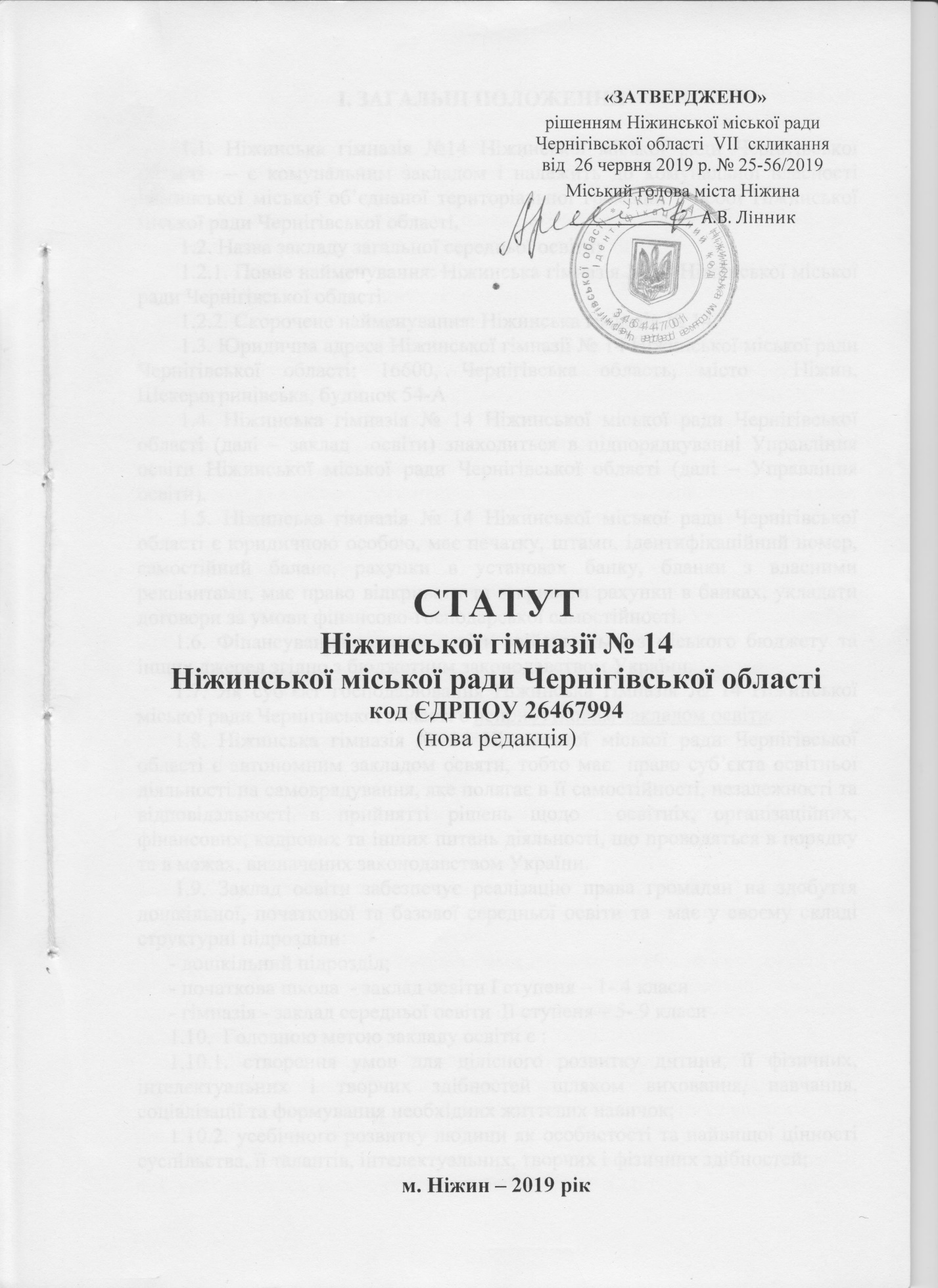   І. ЗАГАЛЬНІ ПОЛОЖЕННЯ        1.1. Ніжинська гімназія №14 Ніжинської міської ради Чернігівської області  – є комунальним закладом і належить до комунальної власності Ніжинської міської об’єднаної територіальної громади, в особі Ніжинської міської ради Чернігівської області.        1.2. Назва закладу загальної середньої освіти:        1.2.1. Повне найменування: Ніжинська гімназія № 14 Ніжинської міської ради Чернігівської області.        1.2.2. Скорочене найменування: Ніжинська гімназія № 14.         1.3. Юридична адреса Ніжинської гімназії № 14 Ніжинської міської ради Чернігівської області: 16600, Чернігівська область, місто  Ніжин, Шекерогринівська, будинок 54-А         1.4. Ніжинська гімназія № 14 Ніжинської міської ради Чернігівської області (далі – заклад  освіти) знаходиться в підпорядкуванні Управління освіти Ніжинської міської ради Чернігівської області (далі – Управління освіти).         1.5. Ніжинська гімназія № 14 Ніжинської міської ради Чернігівської області є юридичною особою, має печатку, штамп, ідентифікаційний номер, самостійний баланс, рахунки в установах банку, бланки з власними реквізитами, має право відкривати та закривати рахунки в банках, укладати договори за умови фінансово-господарської самостійності.        1.6. Фінансування закладу освіти здійснюється з міського бюджету та інших джерел згідно з бюджетним законодавством України.       1.7. Як суб’єкт господарювання Ніжинська гімназія № 14 Ніжинської міської ради Чернігівської області є неприбутковим закладом освіти.       1.8. Ніжинська гімназія № 14 Ніжинської міської ради Чернігівської області є автономним закладом освяти, тобто має  право суб’єкта освітньої діяльності на самоврядування, яке полягає в її самостійності, незалежності та відповідальності в прийнятті рішень щодо  освітніх, організаційних, фінансових, кадрових та інших питань діяльності, що проводяться в порядку та в межах, визначених законодавством України.       1.9. Заклад освіти забезпечує реалізацію права громадян на здобуття дошкільної, початкової та базової середньої освіти та  має у своєму складі структурні підрозділи:      - дошкільний підрозділ;      - початкова школа  - заклад освіти І ступеня – 1- 4 класи       - гімназія - заклад середньої освіти  ІІ ступеня – 5- 9 класи       1.10.  Головною метою закладу освіти є :      1.10.1. створення умов для цілісного розвитку дитини, її фізичних, інтелектуальних і творчих здібностей шляхом виховання, навчання, соціалізації та формування необхідних життєвих навичок;       1.10.2. усебічного розвитку людини як особистості та найвищої цінності суспільства, її талантів, інтелектуальних, творчих і фізичних здібностей;       1.10.3. формування необхідних для успішної самореалізації компетентностей;                    1.10.4. виховання відповідальних громадян, які здатні до свідомого суспільного вибору та до спрямування власної діяльності на користь іншим людям і суспільству;        1.10.5. збагачення на цій основі інтелектуального, економічного, творчого, культурного потенціалу українського народу;        1.10.6. підвищення освітнього рівня громадян задля забезпечення сталого розвитку України та її європейського вибору.       1.11. Діяльність закладу освіти  направлена на:- реалізацію основних завдань дошкільної освіти, збереження та зміцнення фізичного і психічного здоров’я дітей; формування їх особистості, розвиток творчих здібностей та нахилів; забезпечення соціальної адаптації та готовності продовжувати освіту; будується на принципах гуманізму, демократизму, незалежності від політичних, громадських і релігійних організацій та об’єднань, взаємозв’язку розумового, морального, фізичного й естетичного виховання, органічного поєднання загальнолюдських духовних цінностей із національною історією та культурою, диференціації й оптимізації змісту і форм освіти, науковості, розвиваючого характеру навчання та його індивідуалізації.         1.12. Заклад освіти самостійно приймає рішення і здійснює діяльність в межах компетенції, передбаченої чинним законодавством України та даним Статутом.       1.13. Мовою освітнього процесу у закладі освіти є державна мова.       1.14. У закладі освіти  створюються та функціонують методичні об'єднання та творчі групи вчителів, вихователів, соціально-психологічна служба, інші організації, діяльність яких не суперечить чинному законодавству.       1.15. Медичне обслуговування здобувачів освіти забезпечуються та здійснюється медичним працівником, який входить до штату закладу освіти.                                                                                                               1.16. Організація гарячого харчування здобувачів освіти здійснюється відповідно до чинного законодавства України.       1.17. Взаємовідносини закладу освіти з юридичними і фізичними особами встановлюються у відповідності до положень чинного законодавства України.       1.18. Штатні розписи затверджуються директором Ніжинської гімназії № 14 на підставі Типових штатних нормативів закладів загальної середньої освіти, затверджених центральним органом виконавчої влади, що забезпечує формування та реалізує державну політику у сфері освіти.       1.19. Забороняється розподіляти отримані доходи (прибутки) або їх частини серед засновників та працівників закладу освіти (крім оплати їхньої праці, нарахування єдиного соціального внеску), членів органів управління та інших пов’язаних з ними осіб.       1.20. Доходи закладу освіти як неприбуткової організації використовуються виключно для фінансування видатків на її утримання, реалізації мети (цілей, завдань) та напрямів діяльності, визначених установчими документами.       1.21.  У разі припинення закладу освіти як юридичної особи (у результаті її ліквідації, злиття, поділу, приєднання або перетворення) всі її активи передаються одній або кільком неприбутковим організаціям відповідного виду або зараховуються до доходу міського бюджету.     1.22. Система управління закладом освіти  визначається законами та цим Статутом, які розмежовують  компетенції засновника, інших органів управління закладу освіти та його структурних підрозділів відповідно до чинного законодавства України.     1.23. Управління закладом освіти  в межах повноважень, визначених законами та установчими документами закладу освіти, здійснюють:-    Ніжинська міська рада Чернігівської області (засновник закладу освіти);-	Управління освіти Ніжинської міської ради Чернігівської області (уповноважений засновником закладу освіти орган місцевого самоврядування);  -	директор закладу освіти;-	колегіальний орган управління закладу освіти;-	колегіальний орган громадського самоврядування;-	інші органи, передбачені спеціальними законами України та цим Статутом.     1.24. Перейменування закладу освіти без зміни змісту освітнього процесу    та обсягу і видів роботи педагогічних працівників, не може бути підставою для встановлення підвищених  ставок заробітної плати як педагогічних працівників закладів освіти нового типу,  передбачених частиною 2 пункту 28 «Інструкції про порядок обчислення  заробітної плати працівників освіти», затвердженої наказом МОН України від 15.04 1993 року № 102 зі змінами.                     II. ОРГАНІЗАЦІЯ ОСВІТНЬОГО ПРОЦЕСУ       2.1. Організація освітнього процесу у закладі освіти здійснюється відповідно до положень про заклад дошкільної освіти, заклади загальної середньої освіти та інших нормативних документів центрального органу виконавчої влади у сфері освіти і науки.       2.2. Освітній процес у дошкільному структурному підрозділі закладу освіти здійснюється на основі Базового компонента дошкільної освіти, розробленого центральним органом виконавчої влади.       2.3. Освітній процес в початковій школі (структурний підрозділ) закладу освіти, здійснюється відповідно до програм, розроблених на основі Державного стандарту загальної середньої освіти.       2.4. Навчальний рік у закладі освіти розпочинається у День знань - 1 вересня і закінчується не пізніше 1 липня наступного року. Тривалість канікул протягом навчального року не може бути меншою 30 календарних днів.      У дошкільному підрозділі закладу освіти - 01 вересня і закінчується 31 травня наступного року.  З 01 червня до 31 серпня (оздоровчий період) проводиться оздоровлення дітей.       2.5. Структура навчального року, тривалість навчального тижня, дня, занять, відпочинку між ними, інші форми організації освітнього процесу встановлюються  закладом освіти у межах часу, передбаченого освітньою програмою.       2.6. Організація освітнього процесу не повинна призводити до перевантаження учнів та має забезпечувати безпечні та нешкідливі умови для здобувачів освіти.       2.7. Режим роботи закладу освіти та її структурних підрозділів визначається на основі відповідних нормативно-правових актів.        2.8. Тривалість занять у закладі освіти становить – дошкільний підрозділ: середня група - 20 хвилин, старша група - 25 хвилин, у 1-х класах - 35 хвилин, 2-4-х класах - 40 хвилин, у 5-9-х - 45 хвилин.  Зміна тривалості занять допускається за погодженням з Управлінням освіти та  Ніжинським міськрайонним управлінням Головного управління Держпродспоживслужби в Чернігівській області.       2.9. Тривалість перерв між уроками встановлюється з урахуванням потреби в організації активного відпочинку і харчування учнів не менш як 10 хвилин, великої перерви (після другого і третього уроку) - 20 хвилин.       2.10. Різниця в часі навчальних годин перших - четвертих класів обов’язково обліковується і компенсується проведенням додаткових, індивідуальних занять та консультацій з учнями.       2.11. Розклад уроків закладу освіти, структурних підрозділів, складається на початку навчального року відповідно до освітньої програми  з дотриманням санітарно-гігієнічних та педагогічних вимог і затверджується директором закладу освіти, погоджується  Ніжинським міськрайонним управлінням Головного управління Держпродспоживслужби в Чернігівській області.       2.12. Зміст, обсяг і характер домашніх завдань визначаються вчителем відповідно до педагогічних і санітарно-гігієнічних вимог з урахуванням вимог навчальних програм та індивідуальних особливостей здобувачів освіти.       Домашні завдання здобувачам освіти перших класів не задаються.       2.13. Крім різних форм обов'язкових навчальних занять, у закладі освіти проводяться індивідуальні, групові, факультативні та позакласні заняття та заходи, що передбачені окремим розкладом та планом роботи і спрямовані на задоволення освітніх інтересів здобувачів освіти та на розвиток їх творчих здібностей, нахилів і обдарувань.       2.14. Навчання за відповідними рівнями (початкова освіта, базова середня освіта) в закладі освіти завершується державною підсумковою атестацією, за результатами якої видається документ про освіту відповідного зразка.       2.15. Заклад освіти за потреби утворює інклюзивні та/або спеціальні групи й класи для навчання осіб з особливими освітніми потребами на підставі звернення батьків дитини або осіб, які їх замінюють.        2.16. Заклад освіти зі спеціальними та інклюзивними групами й класами створює умови для навчання осіб з особливими освітніми потребами відповідно до індивідуальної програми розвитку та з урахуванням їхніх індивідуальних потреб і можливостей.      Тривалість корекційно-розвиткових занять для дітей з особливими освітніми потребами, які навчаються в інклюзивних класах, становить: групове - 35-40 хвилин, індивідуальне - 20-25 хвилин.       2.17.  Початкова освіта здобувається, як правило, з шести років. Діти, яким на початок навчального року виповнилося сім років, повинні розпочинати здобуття початкової освіти цього ж навчального року.      2.18. На рівнях початкової та базової середньої освіти освітній процес може організовуватися за циклами, визначеними спеціальним законом, поділ на які здійснюється з урахуванням вікових особливостей фізичного, психічного та інтелектуального розвитку дітей.      2.19. Заклад освіти організовує свою роботу самостійно, відповідно до перспективного та річного планів.      2.20. Заклад освіти  розробляє  освітню програму як  єдиний комплекс освітніх компонентів, спланованих та організованих закладом освіти для досягнення здобувачами освіти визначених відповідним Державним стандартом базової  середньої освіти результатів навчання, до якої входять  навчальні плани, що складаються на основі типових навчальних планів, розроблених та затверджених Міністерством освіти і науки України, із конкретизацією варіативної частини.       Основою для розроблення освітньої програми є відповідний Державний стандарт  початкової та базової середньої освіти.      2.21. Освітня програма схвалюється педагогічною радою закладу освіти та затверджується його керівником.      2.22. Освітня програма має передбачати освітні компоненти для вільного вибору здобувачів освіти.       2.23. Відповідно до робочого навчального плану педагогічні працівники   самостійно добирають програми, підручники, навчальні посібники, що мають гриф Міністерства освіти і науки України, а також науково-методичну літературу, дидактичні матеріали, форми, методи, засоби навчальної роботи, що мають забезпечувати виконання статутних завдань та здобуття освіти на рівні державних стандартів.      2.24. Освітній процес здійснюється за груповою та індивідуальною формами навчання згідно з положенням, яке затверджує центральний орган виконавчої влади, що забезпечує формування державної політики у сфері освіти. Бажаючим надається право і створюються умови для прискореного закінчення навчання, складання іспитів екстерном.      2.25.  Заклад освіти здійснює освітній процес за денною формою навчання.      2.26. Дошкільні групи та класи у закладі освіти формуються згідно з нормативами їх наповнюваності, встановленими законодавством, з урахуванням наявності приміщень, що відповідають санітарно-гігієнічним вимогам для здійснення освітнього процесу та відповідно до кількості поданих заяв про зарахування до гімназії.      2.27. Зарахування здобувачів освіти до дошкільних груп, початкової школи та всіх класів закладу освіти здійснюється без проведення конкурсу відповідно до території обслуговування. Здобувачі освіти, які не проживають на території обслуговування, можуть бути зараховані до закладу освіти за наявністю вільних місць у відповідному класі.      2.28. Зарахування здобувачів освіти до закладу освіти, переведення та випуск здійснюється в порядку, встановленому Міністерством освіти і науки України.      2.29. Наповнюваність класів, груп та  поділ визначаються Міністерством освіти і науки України на основі встановлених Кабінетом Міністрів України нормативів фінансування здобуття повної загальної середньої освіти.       2.30. За письмовими зверненнями батьків, інших законних представників здобувачів освіти в закладі освіти функціонують групи подовженого дня, фінансування яких здійснюється за кошти засновника та за інші кошти, не заборонені законодавством України.                       ІІІ. УЧАСНИКИ ОСВІТНЬОГО ПРОЦЕСУ      3.1. Статус учасників освітнього процесу, їхні права й обов'язки визначаються законодавством України та Статутом закладу освіти.     3.2. Права і обов’язки засновника Ніжинської гімназії № 14 Ніжинської міської ради Чернігівської області.     3.2.1. Права і обов’язки засновника щодо управління закладом освіти  визначаються законами України та установчими документами закладу освіти.     3.2.2.Засновник закладу освіти або уповноважена ним особа:- затверджує установчі документи закладу освіти, їх нову редакцію та зміни до них;- укладає строковий трудовий договір (контракт) з керівником закладу освіти, обраним (призначеним) у порядку, встановленому законодавством та установчими документами закладу освіти;- розриває строковий трудовий договір (контракт) із керівником закладу освіти з підстав та у порядку, визначених законодавством та установчими документами закладу освіти;- затверджує кошторис та приймає фінансовий звіт закладу освіти у випадках та порядку, визначених законодавством;- здійснює контроль за фінансово-господарською діяльністю закладу освіти;- здійснює контроль за дотриманням установчих документів закладу освіти;- забезпечує створення у закладі освіти інклюзивного освітнього середовища, універсального дизайну та розумного пристосування;- здійснює контроль за недопущенням привілеїв чи обмежень (дискримінації) за ознаками раси, кольору шкіри, політичних, релігійних та інших переконань, статі, віку, інвалідності, етнічного та соціального походження, сімейного та майнового стану, місця проживання, за мовними або іншими ознаками;- реалізує інші права, передбачені законодавством та установчими документами закладу освіти.     3.2.3. Засновник або уповноважена ним особа не має права втручатися в діяльність закладу освіти, що здійснюється ним у межах його автономних прав, визначених законом та установчими документами.     3.2.4. Засновник або уповноважена ним особа може делегувати окремі свої повноваження органу управління закладу освіти та/або наглядовій (піклувальній) раді закладу освіти.     3.2.5. Засновник має право створювати заклад освіти, що здійснює освітню діяльність на кількох рівнях освіти.     3.2.6. Засновник закладу освіти зобов’язаний:- забезпечити утримання та розвиток матеріально-технічної бази заснованого ним закладу освіти на рівні, достатньому для виконання вимог стандартів освіти та ліцензійних умов;- у разі реорганізації чи ліквідації закладу освіти забезпечити здобувачам освіти можливість продовжити навчання на відповідному рівні освіти;- забезпечити відповідно до законодавства створення в закладі освіти безперешкодного середовища для учасників освітнього процесу, зокрема для осіб з особливими освітніми потребами.     3.3. Учасниками освітнього процесу в закладі освіти є: діти дошкільного віку, учні, педагогічні працівники, бібліотекар, інші спеціалісти, керівники, батьки або особи, які їх замінюють.     3.4. Здобувачі освіти - вихованці, учні, які здобувають освіту за будь-яким видом та формою здобуття освіти.     3.4.1. Здобувачі освіти мають право на:- якісні освітні послуги;- справедливе та об’єктивне оцінювання результатів навчання;- відзначення успіхів у своїй діяльності;- свободу творчої, спортивної, оздоровчої, культурної, просвітницької, наукової і науково-технічної діяльності тощо;- безпечні та нешкідливі умови навчання, утримання і праці;- повагу людської гідності;- захист під час освітнього процесу від приниження честі та гідності, будь-яких форм насильства та експлуатації, дискримінації за будь-якою ознакою, пропаганди та агітації, що завдають шкоди здоров’ю здобувача освіти;- користування бібліотекою, навчальною, науковою, виробничою, культурною, спортивною, побутовою, оздоровчою інфраструктурою закладу освіти та послугами її структурних підрозділів у порядку, встановленому закладом освіти відповідно до спеціальних законів України;- доступ до інформаційних ресурсів і комунікацій, що використовуються в освітньому процесі та науковій діяльності;- інші необхідні умови для здобуття освіти, у тому числі для осіб з особливими освітніми потребами та із соціально незахищених верств населення.     3.4.2. Здобувачі освіти зобов’язані:- виконувати вимоги освітньої програми (індивідуального навчального плану за його наявності), дотримуючись принципу академічної доброчесності, та досягати результатів навчання, передбачених стандартом освіти для відповідного рівня освіти;                                                                                                     - поважати гідність, права, свободи та законні інтереси всіх учасників освітнього процесу, дотримуватись етичних норм;                                                     - відповідально та дбайливо ставитися до власного здоров’я, здоров’я оточуючих, довкілля;                                                                                                          - дотримуватися установчих документів, правил внутрішнього розпорядку закладу освіти, а також умов договору про надання освітніх послуг (за його наявності).                                                                                                                      - дбайливо ставитися до майна закладу освіти, у випадку його пошкодження відшкодувати збитки відповідно до чинного законодавства України ;     3.4.3. Здобувачі освіти мають також інші права та обов’язки, передбачені законодавством та установчими документами гімназії.     3.4.4. Залучення здобувачів освіти під час освітнього процесу до виконання робіт чи до участі у заходах, не пов’язаних з реалізацією освітньої програми, забороняється, крім випадків, передбачених чинним законодавством України.     3.4.5. Здобувачі освіти  залучаються до самообслуговування,  різних видів суспільно корисної праці відповідно до цього Статуту та правил внутрішнього розпорядку закладу освіти з урахуванням віку, статі, фізичних можливостей.      3.4.6. За невиконання учасниками освітнього процесу своїх обов'язків, порушення цього Статуту, правил внутрішнього розпорядку закладу освіти, на них можуть  накладатися стягнення відповідно до чинного законодавства України.     3.5. Педагогічним працівником повинна бути особа з високими моральними якостями, яка має відповідну педагогічну освіту та/або професійну кваліфікацію педагогічного працівника, належний рівень професійної підготовки, здійснює педагогічну діяльність, забезпечує результативність та якість своєї роботи, фізичний та психічний стан здоров’я якої дозволяє виконувати професійні обов’язки. Перелік посад педагогічних працівників системи загальної середньої освіти встановлюється Кабінетом Міністрів України.     3.6. До педагогічної діяльності у закладі освіти та її структурних підрозділів не допускаються особи, яким вона заборонена за медичними показаннями, за вироком суду. Перелік медичних протипоказань щодо провадження педагогічної діяльності встановлюється чинним законодавством України.     3.7. Призначення на посаду, звільнення з посади педагогічних та інших працівників закладу освіти, інші трудові відносини регулюються законодавством України про працю, Законами України “Про освіту”, “Про загальну середню освіту”, “Про дошкільну освіту”, іншими нормативними актами.     3.8. Обсяг педагогічного навантаження вчителів визначається відповідно до законодавства України керівником закладу освіти.       Обсяг педагогічного навантаження може бути менше тарифної ставки (посадового окладу) лише за письмовою згодою педагогічного працівника.       Перерозподіл педагогічного навантаження протягом навчального року допускається лише в разі зміни кількості годин для вивчення окремих предметів, що передбачається навчальним планом, або за письмовою згодою педагогічного працівника з дотриманням вимог законодавства про працю.     3.9. Заступник директора, педагогічні та інші працівники закладу освіти та її структурних підрозділів призначаються на посади та звільняються з посад керівником закладу освіти.      Директор закладу освіти має право оголосити конкурс на вакантну посаду.     3.10. Директор закладу освіти призначає класних керівників, завідувачів навчальними кабінетами, майстернями, навчально-дослідними ділянками, права та обов'язки яких визначаються нормативно-правовими актами центрального органу виконавчої влади у сфері освіти і науки, правилами внутрішнього розпорядку та цим Статутом.     3.11. Педагогічні працівники закладу освіти та її структурних підрозділів підлягають атестації відповідно до порядку, встановленого центральним органом виконавчої влади у сфері освіти і науки.       Атестація педагогічних працівників може бути черговою або позачерговою. Педагогічний працівник проходить чергову атестацію не менше одного разу на п’ять років, крім випадків, передбачених чинним законодавством України.     3.12. За результатами атестації визначається відповідність педагогічного працівника займаній посаді, присвоюються кваліфікаційні категорії, педагогічні звання. Перелік категорій і педагогічних звань педагогічних працівників визначається Кабінетом Міністрів України.      Рішення атестаційної комісії може бути підставою для звільнення педагогічного працівника з роботи у порядку, встановленому чинним законодавством України.     3.13. Педагогічні працівники закладу освіти мають право на:- академічну свободу, включаючи свободу викладання, свободу від втручання в педагогічну, науково-педагогічну та наукову діяльність, вільний вибір форм, методів і засобів навчання, що відповідають освітній програмі;- педагогічну ініціативу;- розроблення та впровадження авторських навчальних програм, проектів, освітніх методик і технологій, методів і засобів, насамперед методик компетентнісного навчання;- користування бібліотекою, навчальною, науковою, виробничою, культурною, спортивною, побутовою, оздоровчою інфраструктурою закладу освіти та послугами її структурних підрозділів у порядку, встановленому закладом освіти відповідно до спеціальних законів;- підвищення кваліфікації, перепідготовку;- щорічне підвищення кваліфікації, що здійснюється відповідно до Закону України "Про освіту". Загальна кількість академічних годин для підвищення кваліфікації педагогічного працівника впродовж п’яти років не може бути меншою за 150 годин, з яких певна кількість годин має бути обов’язково спрямована на вдосконалення знань, вмінь і практичних навичок у частині роботи з дітьми з особливими освітніми потребами;- підвищення кваліфікації може здійснюватися за різними видами (навчання за освітньою програмою, стажування, участь у сертифікаційних програмах, тренінгах, семінарах, семінарах-практикумах, семінарах-нарадах, семінарах-тренінгах, вебінарах, майстер-класах тощо) та у різних формах (інституційна, дуальна, на робочому місці (на виробництві) тощо);- педагогічні працівники мають право підвищувати кваліфікацію у закладах освіти, що мають ліцензію на підвищення кваліфікації або провадять освітню діяльність за акредитованою освітньою програмою. Результати підвищення кваліфікації у таких закладах освіти не потребують окремого визнання і підтвердження;- педагогічні працівники мають право підвищувати кваліфікацію в інших суб’єктів освітньої діяльності, фізичних та юридичних осіб. Результати підвищення кваліфікації педагогічного працівника у таких суб’єктів визнаються окремим рішенням педагогічної ради;- вільний вибір освітніх програм, форм навчання, закладів освіти, установ і організацій, інших суб’єктів освітньої діяльності, що здійснюють підвищення кваліфікації та перепідготовку педагогічних працівників;- доступ до інформаційних ресурсів і комунікацій, що використовуються в освітньому процесі та науковій діяльності;- відзначення успіхів у своїй професійній діяльності;- справедливе та об’єктивне оцінювання своєї професійної діяльності;- захист професійної честі та гідності;- індивідуальну освітню (наукову, творчу, мистецьку та іншу) діяльність за межами закладу освіти;- творчу відпустку строком до одного року не більше одного разу на 10 років із зарахуванням до стажу роботи;- забезпечення житлом у першочерговому порядку, пільгові кредити для індивідуального і кооперативного будівництва;- забезпечення службовим житлом з усіма комунальними зручностями у порядку, передбаченому законодавством;- безпечні і нешкідливі умови праці;- подовжену оплачувану відпустку;- участь у громадському самоврядуванні закладу освіти;- участь у роботі колегіальних органів управління закладу освіти.     3.14. Педагогічні працівники закладу освіти зобов'язані:- постійно підвищувати свій професійний і загальнокультурний рівні та педагогічну майстерність;- виконувати освітню програму для досягнення здобувачами освіти передбачених нею результатів навчання;- сприяти розвитку здібностей здобувачів освіти, формуванню навичок здорового способу життя, дбати про їхнє фізичне і психічне здоров’я;- дотримуватися академічної доброчесності та забезпечувати її дотримання здобувачами освіти в освітньому процесі та науковій діяльності.     Дотримання академічної доброчесності педагогічними працівниками передбачає:- посилання на джерела інформації у разі використання ідей, розробок, тверджень, відомостей;- дотримання норм законодавства про авторське право і суміжні права;- надання достовірної інформації про методики і результати досліджень, джерела використаної інформації та власну педагогічну (науково-педагогічну, творчу) діяльність;- контроль за дотриманням академічної доброчесності здобувачами освіти;- об’єктивне оцінювання результатів навчання;- дотримуватися педагогічної етики;- поважати гідність, права, свободи і законні інтереси всіх учасників освітнього процесу;- настановленням і особистим прикладом утверджувати повагу до суспільної моралі та суспільних цінностей, зокрема правди, справедливості, патріотизму, гуманізму, толерантності, працелюбства;- формувати у здобувачів освіти усвідомлення необхідності додержуватися Конституції та законів України, захищати суверенітет і територіальну цілісність України;- виховувати у здобувачів освіти повагу до державної мови та державних символів України, національних, історичних, культурних цінностей України, дбайливе ставлення до історико-культурного надбання України та навколишнього природного середовища;- формувати у здобувачів освіти прагнення до взаєморозуміння, миру, злагоди між усіма народами, етнічними, національними, релігійними групами;- захищати здобувачів освіти під час освітнього процесу від будь-яких форм фізичного та психічного насильства, приниження честі та гідності, дискримінації за будь-якою ознакою, пропаганди та агітації, що завдають шкоди здоров’ю здобувача освіти, запобігати вживанню ними та іншими особами на території гімназії алкогольних напоїв, наркотичних засобів, іншим шкідливим звичкам;- додержуватися цього Статуту та правил внутрішнього розпорядку закладу освіти, виконувати свої посадові обов’язки.      3.15. Педагогічні працівники мають також інші права та обов’язки, передбачені чинним законодавством України, колективним договором закладу освіти, трудовим договором та/або цим Статутом.     3.16. Права та обов’язки інших осіб, які залучаються до освітнього процесу, визначаються чинним законодавством України, відповідними договорами та/або цим Статутом.     3.17. Відволікання педагогічних працівників від виконання професійних обов’язків не допускається, крім випадків, передбачених чинним законодавством України.     3.18. Педагогічні працівники, які систематично порушують цей Статут, правила внутрішнього розпорядку закладу освіти, не виконують посадових обов’язків, умови трудового договору (контракту) або за результатами атестації не відповідають займаній посаді, звільняються з роботи  відповідно до чинного законодавства України.     3.19. Права й обов’язки інших працівників та допоміжного персоналу регулюються трудовим законодавством України, цим Статутом та правилами внутрішнього трудового розпорядку закладу освіти.     3.20. Права та обов’язки батьків здобувачів освіти     3.20.1 Виховання в сім’ї є першоосновою розвитку дитини як особистості. Батьки мають рівні права та обов’язки щодо освіти й розвитку дитини.     3.20.2. Батьки здобувачів освіти мають право:- захищати відповідно до законодавства права та законні інтереси здобувачів освіти;- брати участь у громадському об'єднанні батьків закладу освіти;- завчасно отримувати інформацію про всі заплановані в закладі освіти та позапланові педагогічні, психологічні, медичні, соціологічні заходи, дослідження, обстеження, педагогічні експерименти та надавати згоду на участь у них дитини;- отримувати інформацію про діяльність закладу освіти, результати навчання  власних дітей (дітей, законними представниками яких вони є), про результати оцінювання якості освіти в закладі освіти  та про  його освітню діяльність.     3.21. Батьки здобувачів освіти зобов'язані: - виховувати у дітей повагу до гідності, прав, свобод і законних інтересів людини, законів та етичних норм, відповідальне ставлення до власного здоров’я, здоров’я оточуючих і довкілля;- сприяти виконанню дитиною освітньої програми та досягненню дитиною передбачених нею результатів навчання;- поважати гідність, права, свободи і законні інтереси дитини та інших учасників освітнього процесу;- дбати про фізичне і психічне здоров’я дитини, сприяти розвитку її здібностей, формувати навички здорового способу життя;- формувати у дитини культуру діалогу, культуру життя у взаєморозумінні, мирі та злагоді між усіма народами, етнічними, національними, релігійними групами, представниками різних політичних і релігійних поглядів та культурних традицій, різного соціального походження, сімейного та майнового стану;- настановленням і особистим прикладом утверджувати повагу до суспільної моралі та суспільних цінностей, зокрема правди, справедливості, патріотизму, гуманізму, толерантності, працелюбства;- формувати у дітей усвідомлення необхідності додержуватися Конституції та законів України, захищати суверенітет і територіальну цілісність України;- виховувати у дитини повагу до державної мови та державних символів України, національних, історичних, культурних цінностей України, дбайливе ставлення до історико-культурного надбання України;- дотримуватися цього Статуту, правил внутрішнього розпорядку закладу освіти, а також умов договору про надання освітніх послуг (за наявності).     3.22. У разі невиконання батьками та особами, які їх замінюють, обов'язків, передбачених законодавством України, заклад освіти може порушувати в установленому порядку клопотання про відповідальність таких осіб, у тому числі і позбавлення їх батьківських прав.                                     ІV. УПРАВЛІННЯ ЗАКЛАДОМ ОСВІТИ      4.1. Керівництво закладом освіти здійснює директор, повноваження якого визначаються чинним законодавством України, цим Статутом та трудовим договором (контрактом).       4.2. Директор є представником закладу освіти у відносинах з державними органами, органами місцевого самоврядування, юридичними та фізичними особами і діє без довіреності в межах повноважень, передбачених законами та цим Статутом.       4.3. Директор призначається на посаду засновником за результатами конкурсного відбору   на підставі рішення конкурсної комісії у порядку, визначеному законами та цим Статутом, з числа претендентів, які вільно володіють державною мовою і мають вищу освіту.     4.4. Колегіальним органом управління закладу освіти є педагогічна рада, повноваження якої визначаються  Законом і цим Статутом.     Усі педагогічні працівники закладу освіти мають брати участь у засіданнях педагогічної ради.     4.5. Педагогічна рада закладу освіти:- планує роботу закладу освіти;- схвалює освітню (освітні) програму (програми) закладу освіти та оцінює результативність її (їх) виконання;- формує систему та затверджує процедури внутрішнього забезпечення якості освіти, включаючи систему та механізми забезпечення академічної доброчесності;- розглядає питання щодо вдосконалення та методичного забезпечення освітнього процесу;- приймає рішення щодо переведення здобувачів освіти до наступного класу і їх випуску, видачі документів про відповідний рівень освіти, нагородження за успіхи в навчанні;- обговорює питання підвищення кваліфікації педагогічних працівників, розвитку їхньої творчої ініціативи, визначає заходи щодо підвищення кваліфікації педагогічних працівників, затверджує щорічний план підвищення кваліфікації педагогічних працівників;- розглядає питання впровадження в освітній процес найкращого педагогічного досвіду та інновацій, участі в дослідницькій, експериментальній, інноваційній діяльності, співпраці з іншими закладами освіти, науковими установами, фізичними та юридичними особами, які сприяють розвитку освіти;- ухвалює рішення щодо відзначення, морального та матеріального заохочення здобувачів освіти, працівників закладу освіти та інших учасників освітнього процесу;- розглядає питання щодо відповідальності здобувачів освіти, працівників закладу освіти та інших учасників освітнього процесу за невиконання ними своїх обов’язків;- має право ініціювати проведення позапланового інституційного аудиту закладу освіти та проведення його громадської акредитації;- розглядає інші питання, віднесені законами та цим Статутом до її повноважень.     Рішення педагогічної ради вводяться в дію рішеннями директора закладу освіти.     4.6.  Вищим колегіальним органом громадського самоврядування закладу освіти є загальні збори (конференція) колективу, що скликаються не рідше 1 разу на рік.      4.7. У закладі освіти функціонують методичні об’єднання, що охоплюють учасників освітнього процесу та спеціалістів певного професійного спрямування.     4.8. Директор закладу освіти:- здійснює керівництво педагогічним колективом, забезпечує раціональний добір і розстановку кадрів, створює необхідні умови для підвищення фахового і кваліфікаційного рівня працівників;- організовує освітнє середовище;- забезпечує контроль за виконанням навчальних планів і програм, рівнем досягнень здобувачів освіти в навчанні;- відповідає за якість і ефективність освітнього процесу;- створює необхідні умови для участі здобувачів освіти в позакласній та позашкільній роботі, проведення виховної роботи;- забезпечує дотримання вимог охорони дитинства, санітарно-гігієнічних та протипожежних норм, вимог техніки безпеки;- підтримує ініціативи щодо вдосконалення системи навчання та виховання, заохочення творчих пошуків, дослідно-експериментальної роботи педагогів;- забезпечує реалізацію права здобувачів освіти на захист від будь-яких форм фізичного або психічного насильства;- призначає класних керівників, завідуючих навчальними кабінетами, майстернями;- контролює організацію харчування та  медичного обслуговування учнів;- видає в межах своєї компетенції накази та розпорядження й контролює їх виконання;- здійснює контроль за проходженням працівниками у встановлені терміни обов'язкових медичних оглядів та  несе за це відповідальність;- розпоряджається в установленому порядку майном і коштами закладу освіти, відповідає за дотримання фінансової дисципліни та збереження матеріально-технічної бази;- за погодженням із профспілковим комітетом затверджує правила внутрішнього розпорядку, посадові обов'язки працівників закладу освіти;- формує контингент учнів, зараховує їх до закладу освіти;- роз’яснює працівникам їхні права та обов’язки, інформує про умови праці, права на пільги й компенсації за роботу в шкідливих умовах відповідно до чинного законодавства та  колективного договору;- створює умови для творчого зростання педагогічних працівників, пошуку та застосування ними ефективних форм і методів навчання та виховання;- здійснює зв'язок із громадськістю, координує роботу з батьками (особами, які їх замінюють);- щороку звітує про стан освітнього процесу, методичної та фінансово-господарської діяльності закладу освіти на загальних зборах колективу.     4.9. Наглядова (піклувальна) рада закладу освіти створюється за рішенням засновника відповідно до спеціальних законів.      4.10. Наглядова (піклувальна) рада закладу освіти сприяє вирішенню перспективних завдань його розвитку, залученню фінансових ресурсів для забезпечення його діяльності з основних напрямів розвитку і здійсненню контролю за їх використанням, ефективній взаємодії закладу освіти з органами державної влади та органами місцевого самоврядування, науковою громадськістю, громадськими організаціями, юридичними та фізичними особами.     4.11. Члени наглядової (піклувальної) ради закладу освіти мають право брати участь у роботі колегіальних органів закладу освіти з правом дорадчого голосу.     4.12. До складу наглядової (піклувальної) ради закладу освіти не можуть входити здобувачі освіти та працівники цього закладу освіти.     4.13. Наглядова (піклувальна) рада має право:- брати участь у визначенні стратегії розвитку закладу освіти та контролювати її виконання;- сприяти залученню додаткових джерел фінансування;- аналізувати та оцінювати діяльність закладу освіти та його керівника;- контролювати виконання кошторису та/або бюджету закладу освіти і вносити відповідні рекомендації та пропозиції, що є обов’язковими для розгляду керівником закладу освіти;- вносити засновнику закладу освіти подання про заохочення або відкликання керівника закладу освіти з підстав, визначених законом;- здійснювати інші права, визначені спеціальними законами та/або установчими документами закладу освіти.V. МАТЕРІАЛЬНО-ТЕХНІЧНА БАЗА     5.1. Матеріально-технічну базу закладу освіти становлять основні фонди (приміщення, споруди, земля, комунікації, обладнання, інші матеріальні цінності тощо), вартість яких відображено в балансі закладу освіти.     5.2. Заклад освіти користується приміщенням, обладнанням, землею, іншими природними ресурсами і відповідно до чинного законодавства України, цього Статуту, несе відповідальність за дотримання вимог та норм із їх охорони.     5.3. Для забезпечення освітнього процесу матеріально-технічна база закладу освіти складається з навчальних кабінетів, майстерень (з обробки деревини та обслуговуючої праці), а також спортивного, актового  залів, бібліотеки, медичного  кабінету, комп'ютерного кабінету, їдальні, приміщення для технічного та навчально-допоміжного персоналу, кабінету соціально-психологічної служби.VІ. ФІНАНСОВО - ГОСПОДАРСЬКА ДІЯЛЬНІСТЬ     6.1. Заклад освіти провадить фінансово-господарську діяльність відповідно до законів України «Про освіту», «Про  загальну середню освіту» «Про місцеве самоврядування в Україні», Бюджетного кодексу України та інших нормативно-правових актів.     Фінансова автономія закладу освіти в частині використання бюджетних коштів полягає у виконанні наступних завдань (у межах, установлених затвердженими кошторисами):- формування структури закладу освіти та його штатного розпису;- встановлення доплат, надбавок, виплати матеріальної допомоги, премій, інших видів стимулювання та відзначення педагогічних працівників;- оплата поточних ремонтних робіт приміщень і споруд;- організація та забезпечення харчування учнів;- оплата комунальних послуг (теплопостачання, електропостачання. водопостачання та водовідведення);- встановлення і виплата доплат, надбавок, премій працівникам;- оплата підвищення кваліфікації педагогічних працівників.     6.2. Фінансово-господарська діяльність закладу освіти здійснюється на основі її кошторису відповідно до чинного законодавства України.     6.3. Джерелами формування кошторису закладу освіти є:- освітня субвенція;- кошти місцевого бюджету;- кошти, отримані від надання закладом освіти додаткових освітніх послуг;- благодійні внески юридичних і фізичних осіб;- інші джерела, не заборонені чинним законодавством України.     6.4. Заклад освіти має право:- отримувати допомогу від підприємств, установ, організацій або фізичних осіб;- фінансувати за рахунок власних надходжень заходи, що сприяють поліпшенню соціально-побутових умов колективу.     6.5. Порядок діловодства й бухгалтерського обліку в закладі освіти визначається законодавством України та нормативно-правовими актами Міністерства освіти і науки України.  У закладі освіти бухгалтерський облік може здійснюватися самостійно або через централізовану бухгалтерію Управління освіти.     6.6. Звітність про діяльність закладу освіти встановлюється відповідно до чинного законодавства України.     6.7. Заклад освіти має право надавати платні освітні та інші послуги, перелік яких затверджує Кабінет Міністрів України. Засновник  закладу освіти має право затверджувати переліки платних освітніх та інших послуг, що не увійшли до переліку, затвердженого Кабінетом Міністрів України.     6.8. Заклад освіти самостійно розпоряджається надходженнями від провадження господарської та іншої діяльності, передбаченої чинним законодавством України та цим Статутом.      6.9. Засновник має право здійснювати всі дії, пов’язані з володінням і користуванням основними фондами закладу освіти, а також здійснювати передачу в оренду та списання основних фондів згідно із чинним законодавством України.VІІ. МІЖНАРОДНЕ СПІВРОБІТНИЦТВО     7.1. Заклад освіти за наявності належної матеріально-технічної та соціально-культурної бази, власних фінансових коштів має право проводити міжнародний учнівський та педагогічний обмін у рамках освітніх програм, проектів, установлювати відповідно до чинного законодавства України прямі зв'язки з міжнародними організаціями та освітніми асоціаціями.     7.2. Заклад освіти  має право відповідно до чинного законодавства України укладати угоди про співробітництво з іншими закладами освіти, науковими установами, підприємствами, організаціями, громадськими об’єднаннями інших країн.VІІІ. ПРОЗОРІСТЬ ТА ІНФОРМАЦІЙНАВІДКРИТІСТЬ ЗАЛАДУ ОСВІТИ     8.1. Заклад освіти формує відкриті та загальнодоступні ресурси з інформацією про свою діяльність та оприлюднює таку інформацію.      8.2. Заклад освіти забезпечує на своєму веб-сайті (у разі його відсутності - на веб-сайтах своїх засновників) відкритий доступ до такої інформації та документів:- Статут закладу освіти;- ліцензії на провадження освітньої діяльності;- сертифікати про акредитацію освітніх програм;- структура та органи управління закладу освіти;- кадровий склад закладу освіти згідно з ліцензійними умовами;- освітні програми, що реалізуються в закладі освіти, та перелік освітніх компонентів, що передбачені відповідною освітньою програмою;- територія обслуговування, закріплена за закладу освіти його засновником;- ліцензований обсяг та фактична кількість осіб, які навчаються в закладі освіти;- мова (мови) освітнього процесу;- наявність вакантних посад, порядок та умови проведення конкурсу на їх заміщення (у разі його проведення);- матеріально-технічне забезпечення закладу освіти (згідно з ліцензійними умовами);- результати моніторингу якості освіти;- річний звіт про діяльність закладу освіти;- правила прийому до закладу освіти;- умови доступності закладу освіти для навчання осіб з особливими освітніми потребами;- перелік додаткових освітніх та інших послуг, їх вартість, порядок надання та оплати;- інша інформація, що оприлюднюється за рішенням закладу освіти або на вимогу законодавства.     8.3. Заклад освіти, що отримує публічні кошти, та його засновник зобов’язані оприлюднювати на своїх веб-сайтах кошторис і фінансовий звіт про надходження та використання всіх отриманих коштів, інформацію про перелік товарів, робіт і послуг, отриманих як благодійна допомога, із зазначенням їх вартості, а також про кошти, отримані з інших джерел, не заборонених законодавством України.     8.4. Інформація та документи, якщо вони не віднесені до категорії інформації з обмеженим доступом, розміщуються для відкритого доступу не пізніше, ніж через десять робочих днів із дня їх затвердження чи внесення змін до них, якщо інше не визначено законом.ІХ. КОНТРОЛЬ ЗА ДІЯЛЬНІСТЮ  ГІМНАЗІЇ      9.1. Державний нагляд (контроль) за діяльністю закладу освіти здійснюється відповідно до Законів України "Про освіту", «Про загальну середню освіту». «Про дошкільну освіту».      9.2. Інституційний аудит закладу, що забезпечує здобуття загальної середньої освіти, є єдиним плановим заходом державного нагляду (контролю) у сфері загальної середньої освіти, що проводиться один раз на 10 років центральним органом виконавчої влади із забезпечення якості освіти.     Інституційний аудит включає планову перевірку дотримання ліцензійних умов.                      X.  РЕОРГАНІЗАЦІЯ АБО ЛІКВІДАЦІЯ ГІМНАЗІЇ       10.1. Рішення про реорганізацію або ліквідацію закладу освіти приймає Ніжинська міська рада Чернігівської області.       Реорганізація відбувається шляхом злиття, приєднання, поділу, перетворення.     10.2. У випадку реорганізації права та зобов'язання закладу освіти переходять до правонаступника, відповідно до чинного законодавства України.     10.3. Ліквідація закладу освіти проводиться відповідно до чинного законодавства України.     Начальник Управління освіти     Ніжинської міської ради     Чернігівської області                                                  С.М. Крапив’янський